 2023年秋校际联盟混合式跨专业选修课汇总表各位同学：江苏省高校混合式精品通识联盟课程，分别开设在超星平台与中国大学慕课平台，以下为不同平台的使用说明。★重点说明：选择开设在慕课平台课程的同学：加入课程后必须修改昵称为：学校简称+学号+姓名，不修改昵称教师无法分辨身份无法给成绩。选修慕课平台课程的学生必须加入课程qq群及时与教师联系。若存在使用问题，以及联系不上老师的问题，请加qq群743053789。一、超星平台学习说明1.登录1.1手机端登录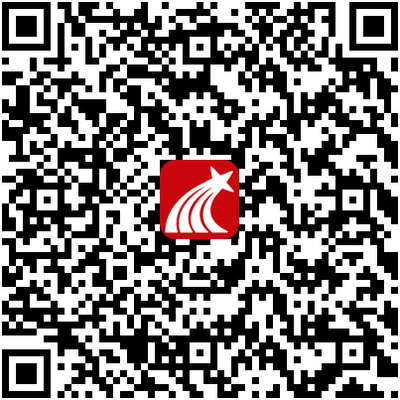 1. 下载学习通APP扫描右方二维码，下载超星学习通APP或手机应用市场，搜索“学习通”下载2. 登录学习通（1）注册打开学习通，进入注册登录界面，选择“新用户注册”，输入手机号并获取验证码，设置密码。 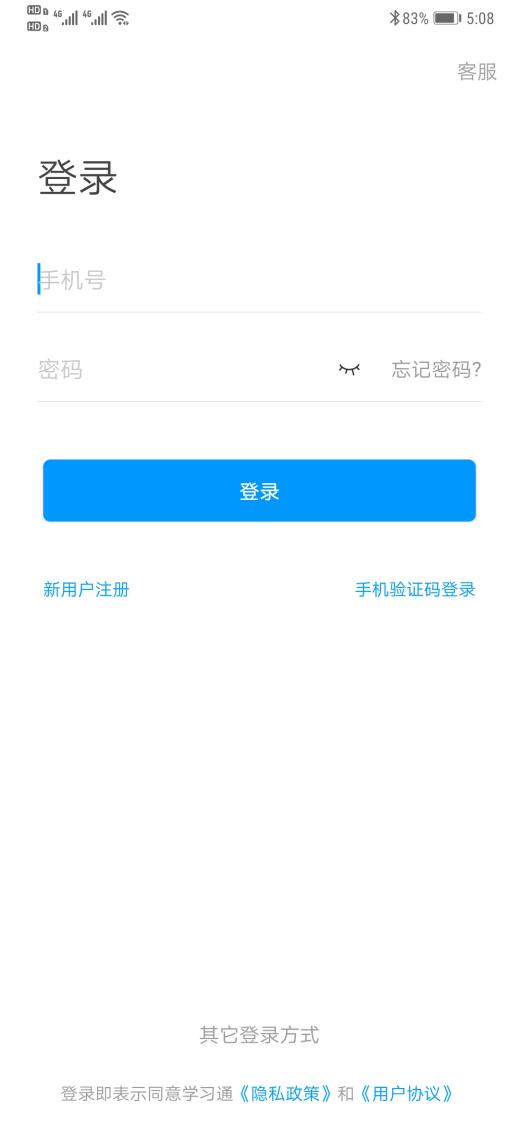 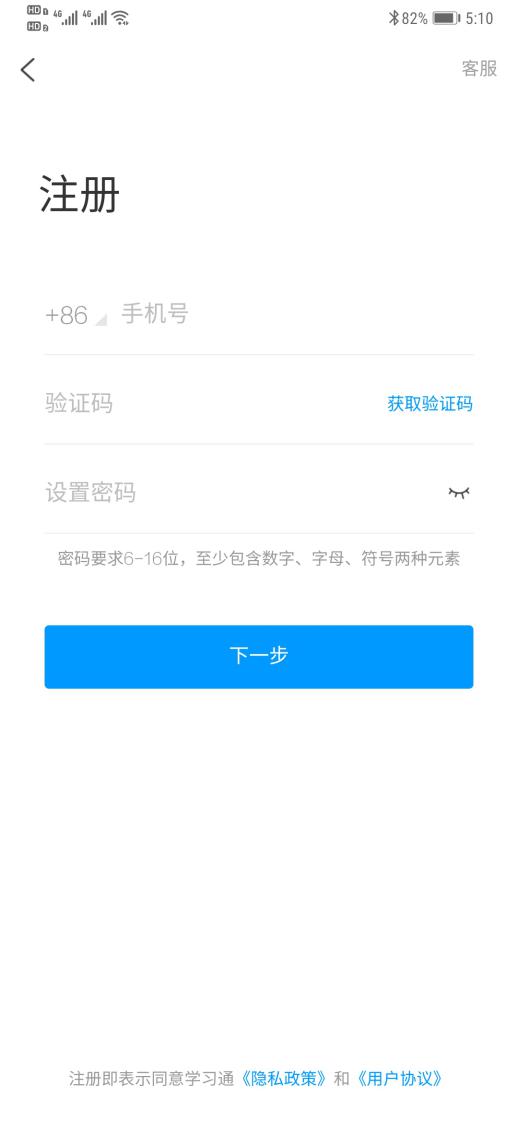 （2）绑定单位信息首次登录注册的同学，然后按照提示输入学校机构码1476：选择南京中医药大学填写【学号】【姓名】，点击【验证】登录即可。绑定完成后电脑端、手机端账号密码一致。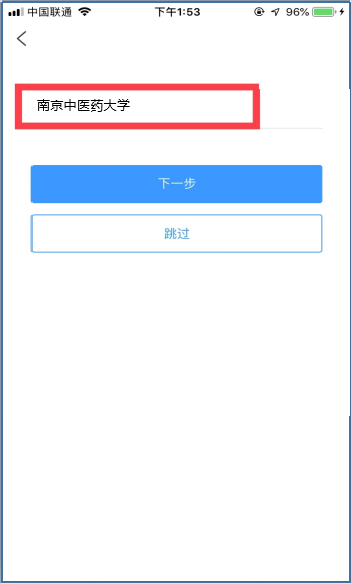 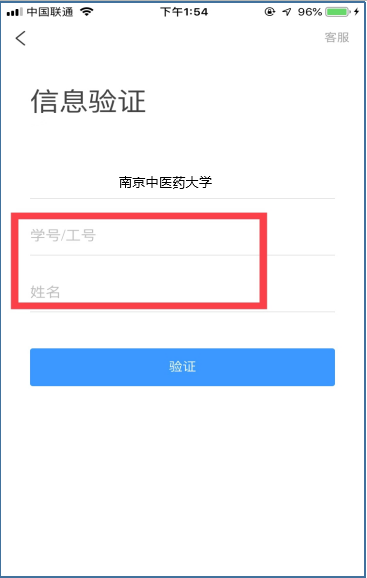 1.2电脑端登录浏览器输入网址：http://njutcm.fanya.chaoxing.com，点击右上角登录，如图所示：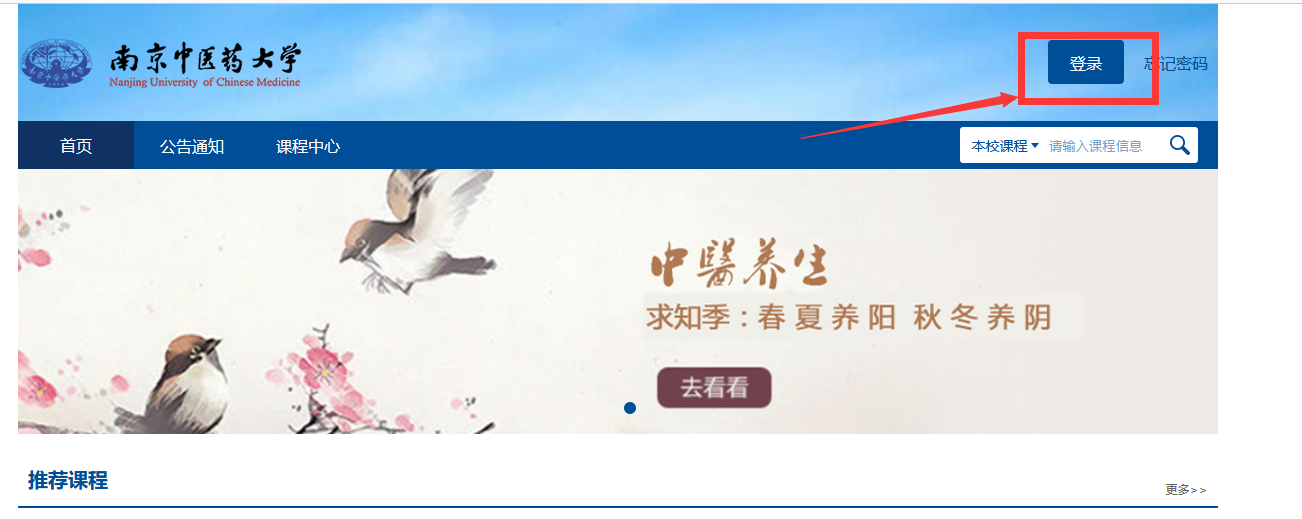 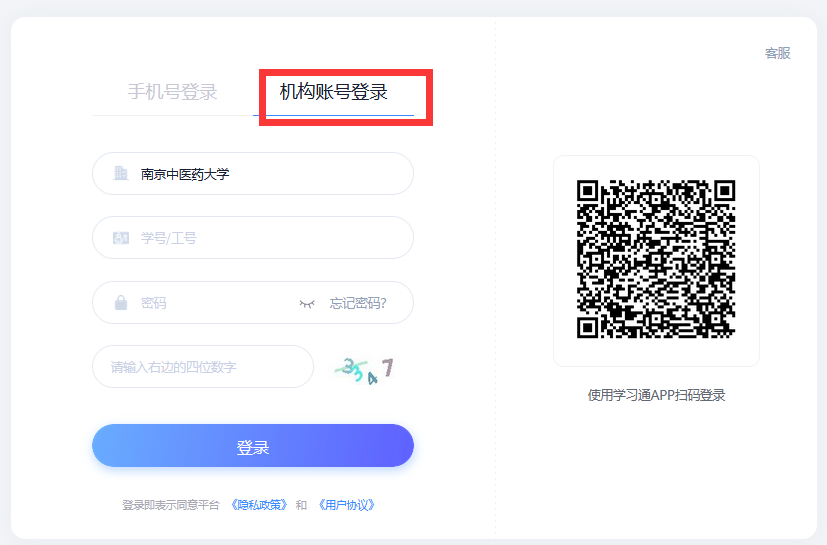 选择机构账号登录（绑定过手机可以选择手机号登录）第一行：输入学号第二行：使用注册学习通时设置的密码。第三行：输入右侧的验证码，点击【登录】。【说明】首次登录的学生，可点击“新用户注册”，使用手机号注册，设置登录密码，然后绑定学校和学号。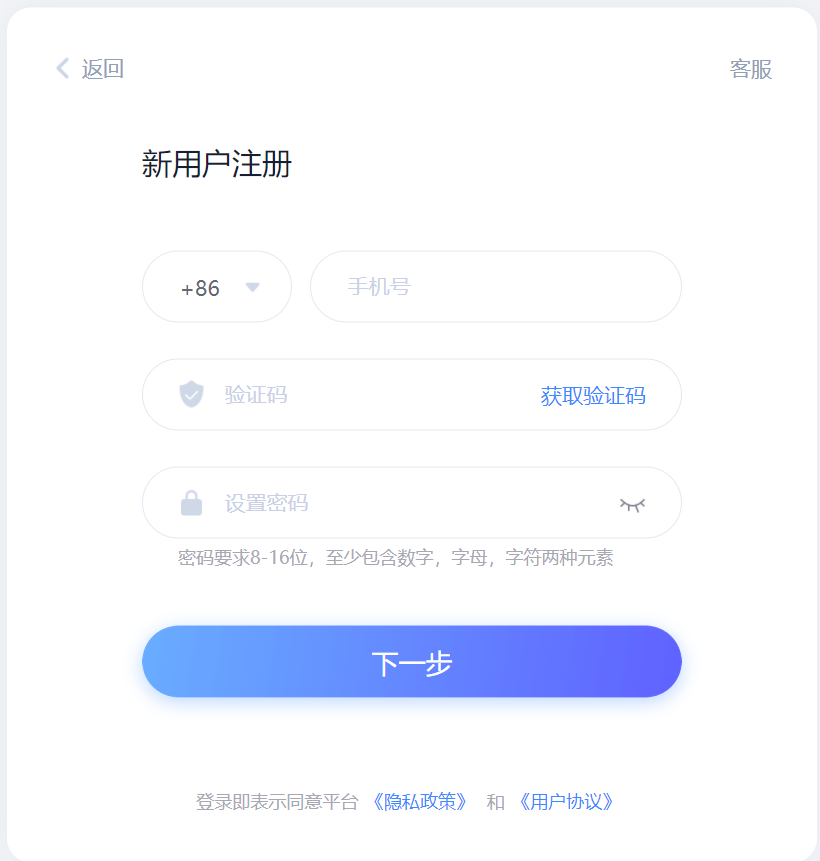 2.课程学习课程学习的操作，电脑端和手机端互通，任一端口完成任务点，另一端口相应显示完成情况。以此类推，其他模块的操作也是互通的。2.1电脑端学习2.1.1课程门户（1）登录成功后，进入学习空间，在“我学的课”中点击课程封面，进入所学课程。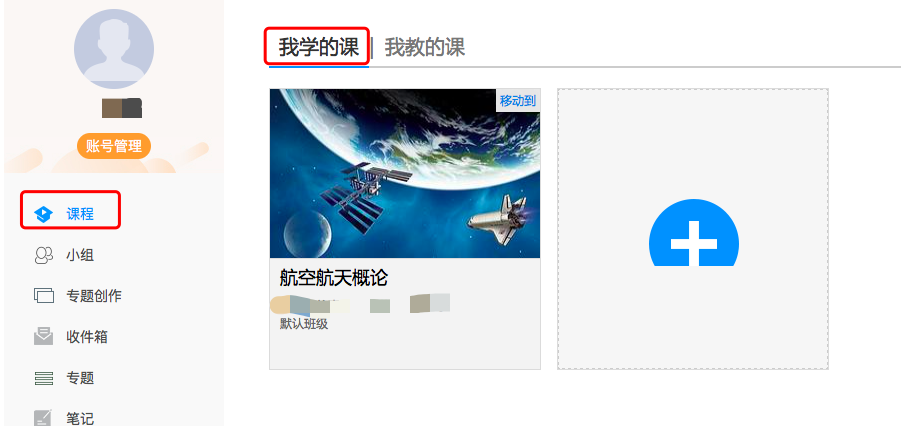 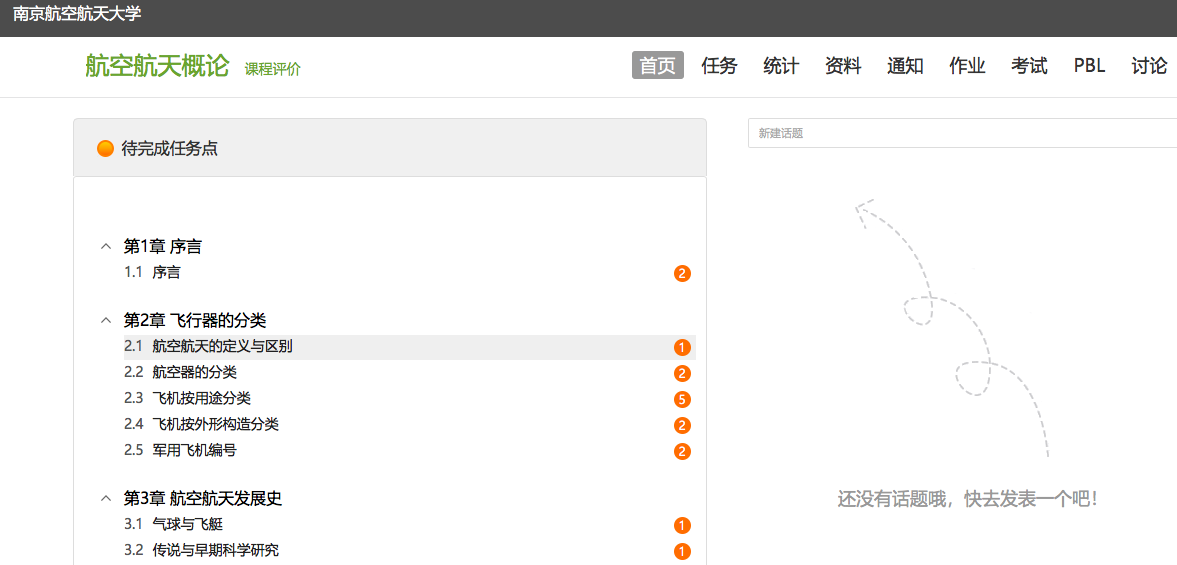 （2）点击右上角“课程评价”，点击“课程门户”，获得所学课程相关信息。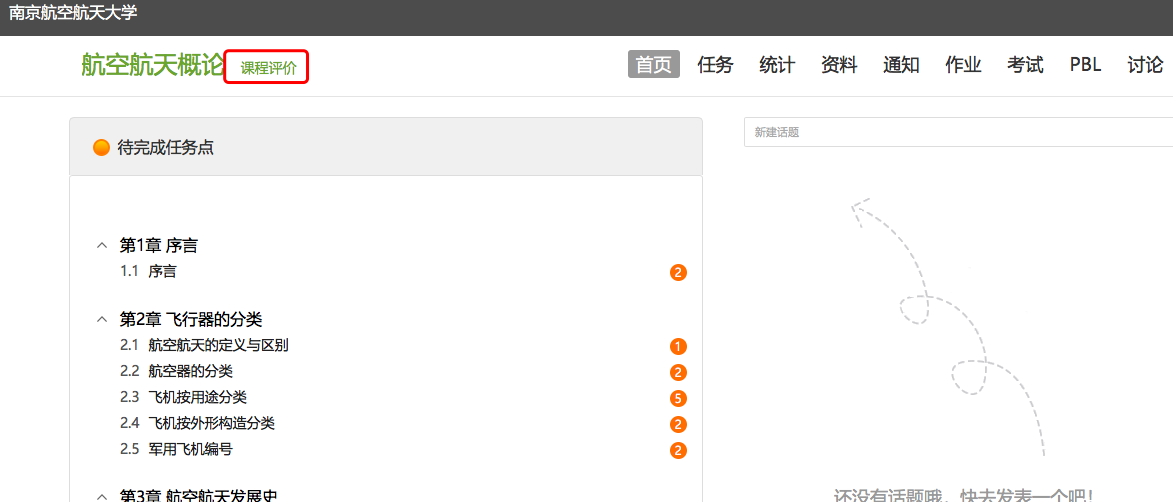 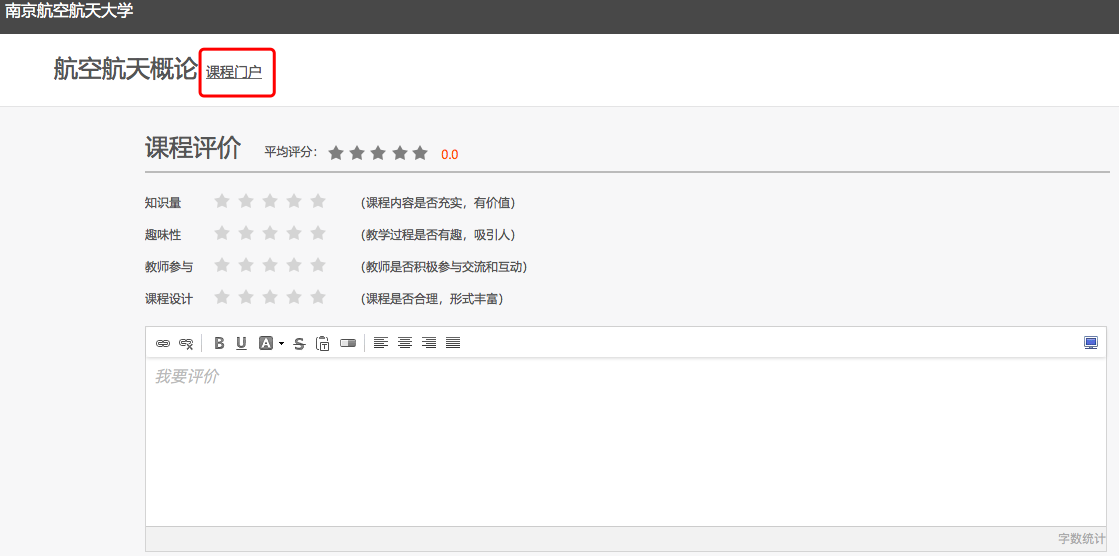 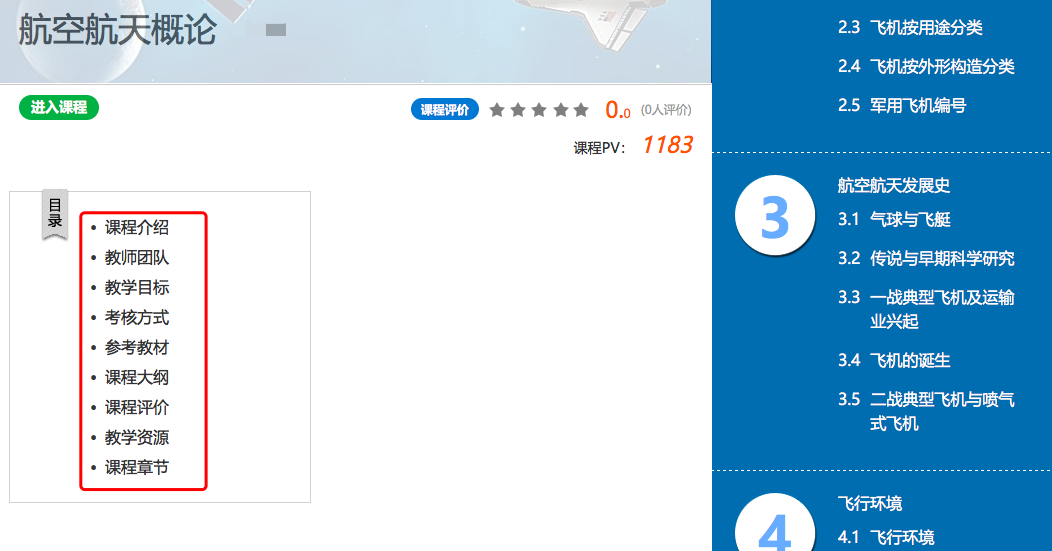 2.1.2课程章节学习（1）点击“进入课程”，进入课程后，左侧的章节目录为课程学习内容，黄色圆点表示该章节有未完成任务，数字表示该章节的任务点个数，任务点完成后，颜色变为绿色。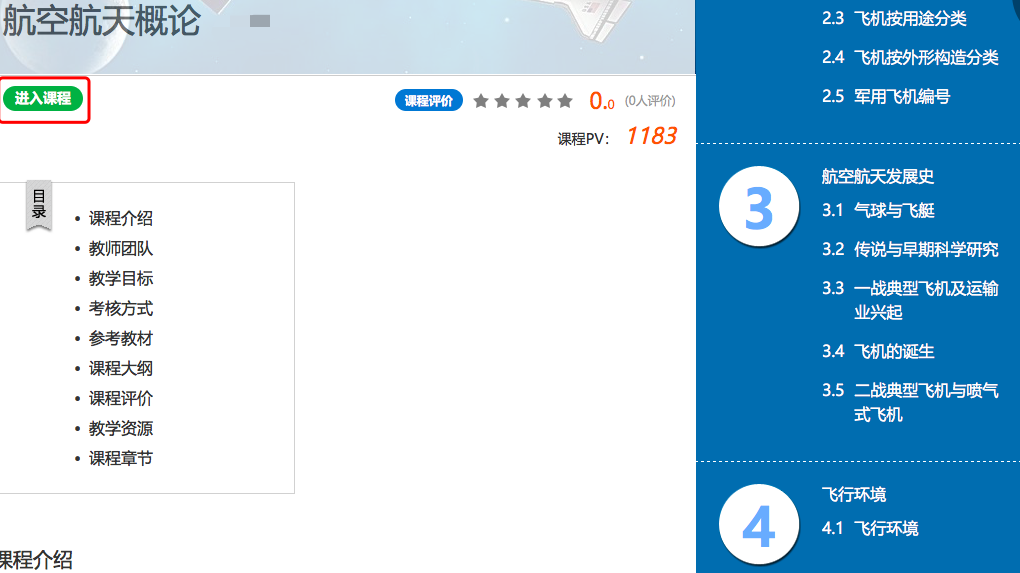 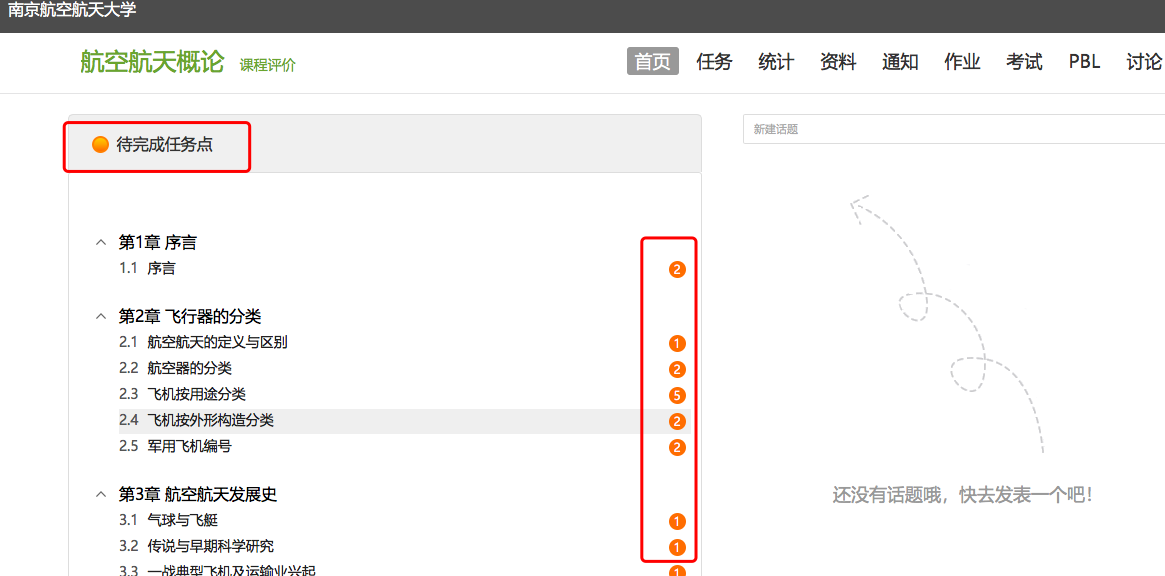 （2）点击某个章节，进入课程章节内容学习，任务点会进行标注，可进行视频的观看或测验，及学习其他的任务点。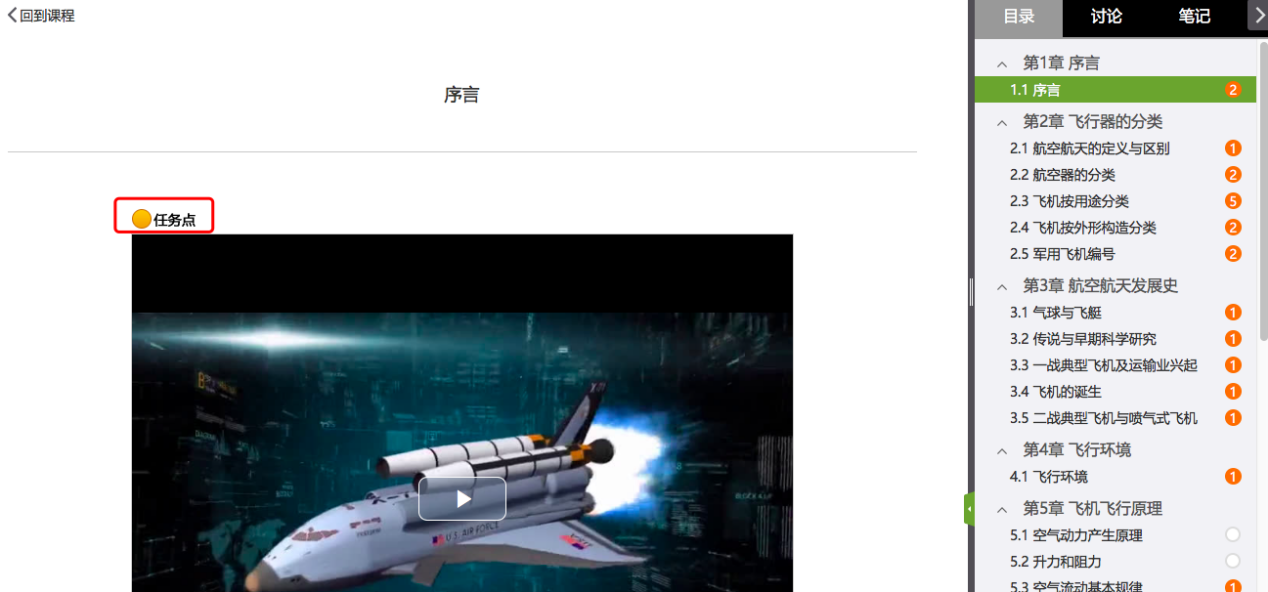 （3）在章节内容学习同时，可以同步记录笔记。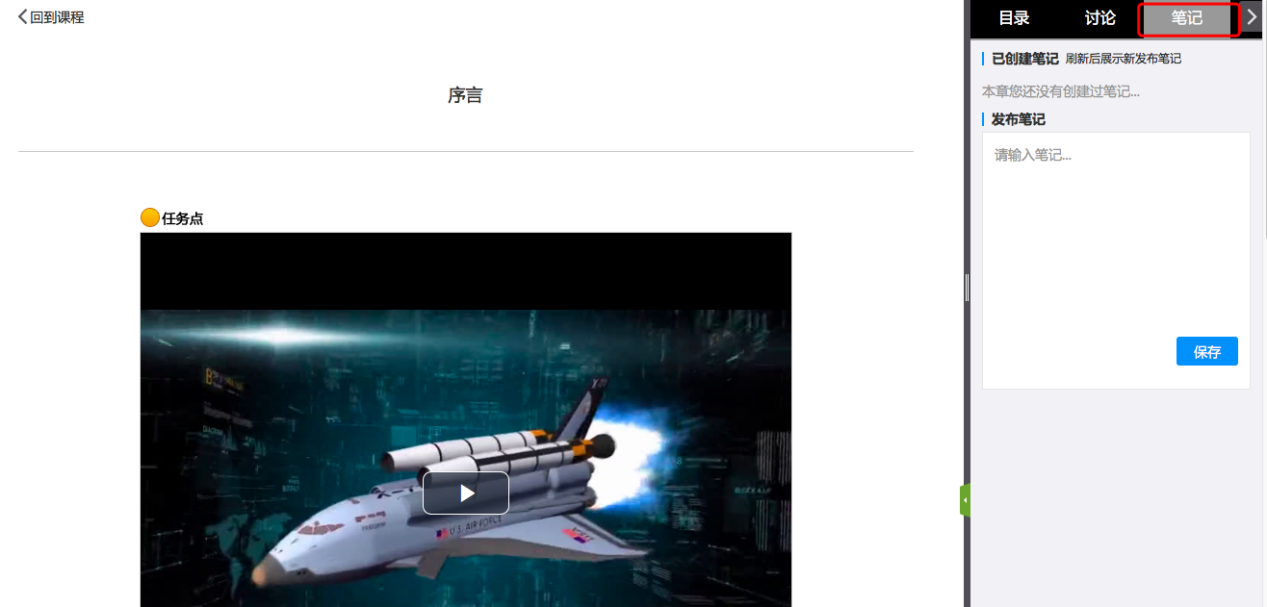 2.1.3资料学习点击资料模块，可以查看老师分享的课程相关视频、文档等资料内容。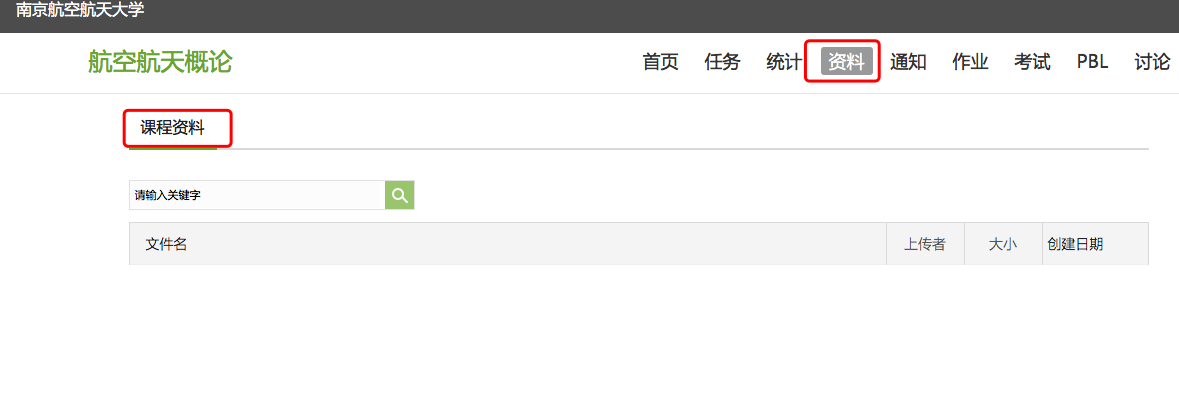 2.1.4完成作业点击“作业”模块，进入作业模块后，点击未完成的作业，按照要求完成作业并提交。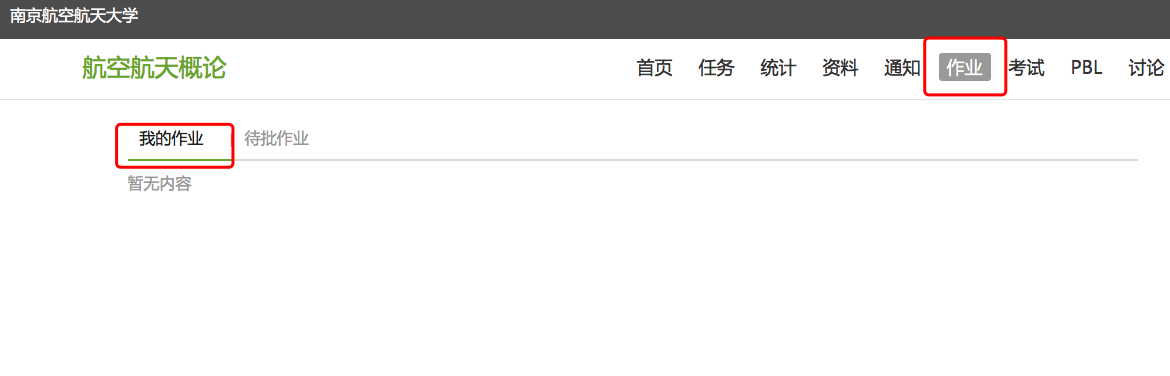 2.1.5完成考试点击“考试”模块，进入后，点击未完成的考试，在规定时间内完成考试。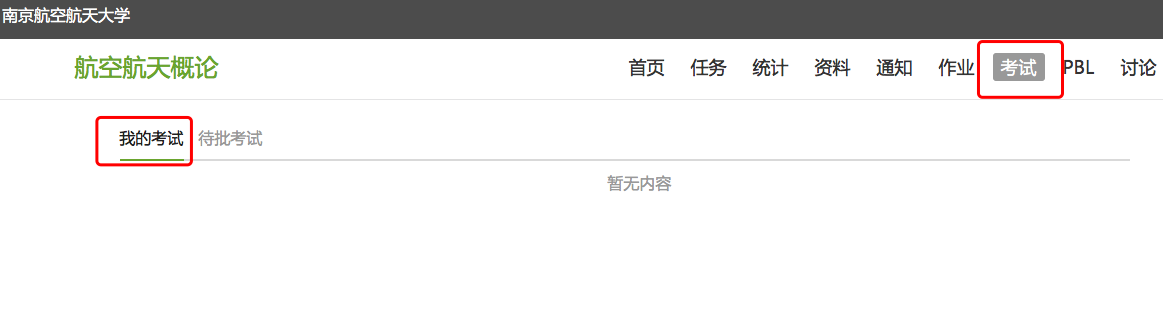 2.1.6通知与讨论点击“通知”模块，查看教师发布的通知。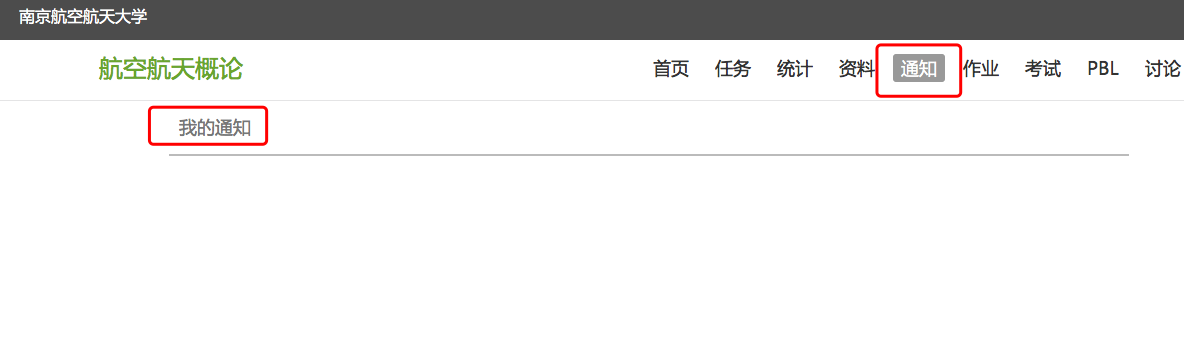 点击“讨论”模块，可在此模块发布讨论话题或问题，也可以回复同学问题。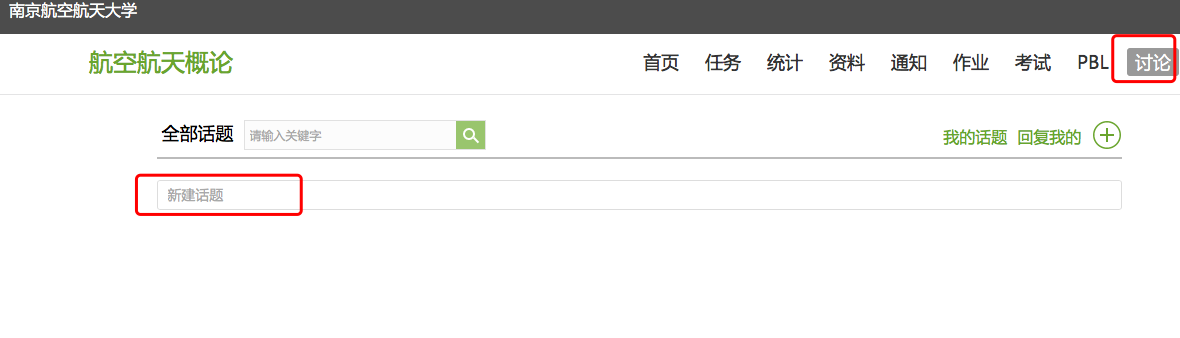 2.2手机端学习2.2.1课程章节学习（1）手机端登录之后，点击“我”，然后点击“课程”，进入所学习的课程。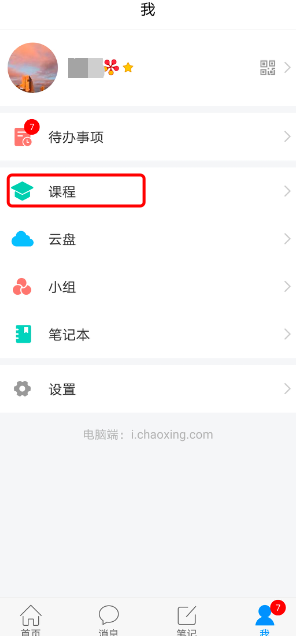 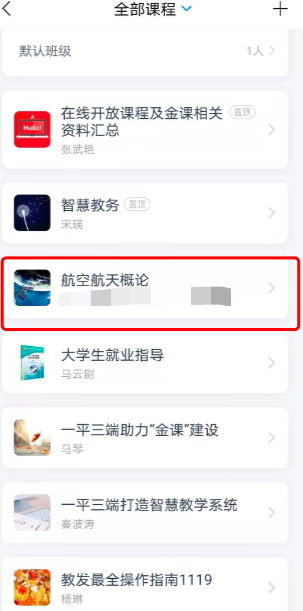 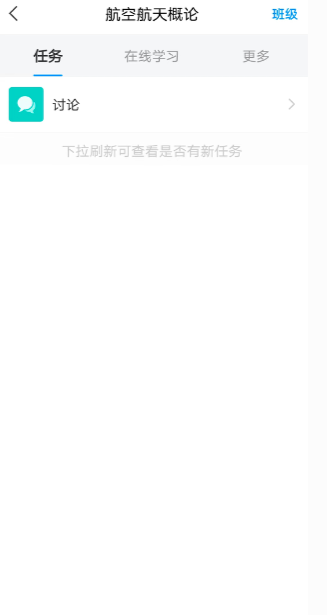 （2）点击“在线学习”，章节序号前的黄色圆点表示该章节有未完成任务，数字表示该章节的任务点个数，任务点完成后，颜色变为绿色。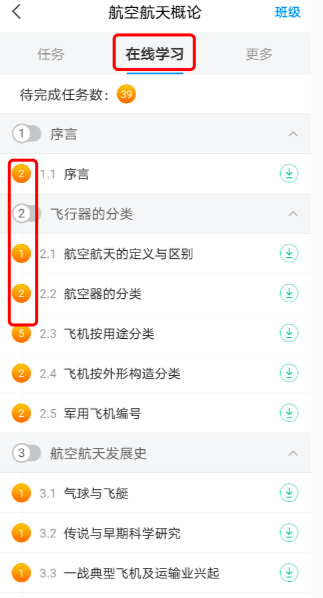 （3）点击某个章节，进入课程章节内容学习，任务点会进行标注，可进行视频的观看或测验，及学习其他的任务点。在学习的同时，可以进行讨论及记笔记。   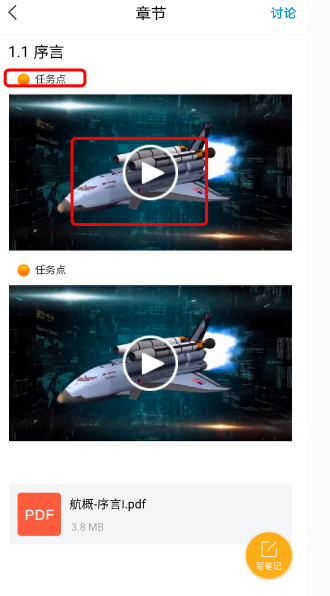 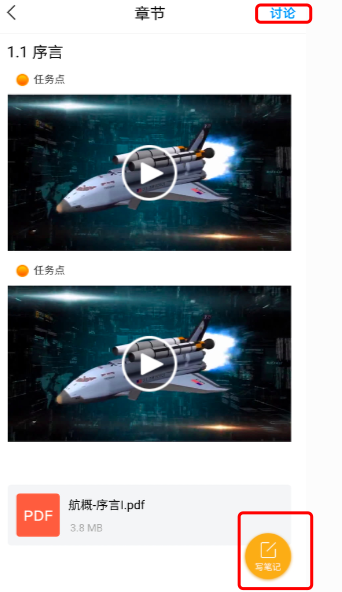 2.2.2参考资料点击“更多”，进入参考资料，可以查看教师共享的课程相关资料。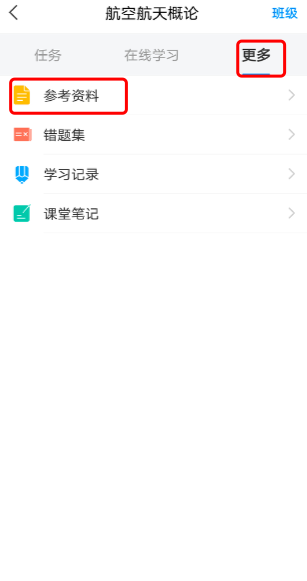 二、中国大学mooc平台使用手册（1）电脑版的课程学习方法1. 网站注册点击网址https://www.icourse163.org/，点击右上方“注册”（见下图）在弹出的窗口（见下图），点击“其他登录方式”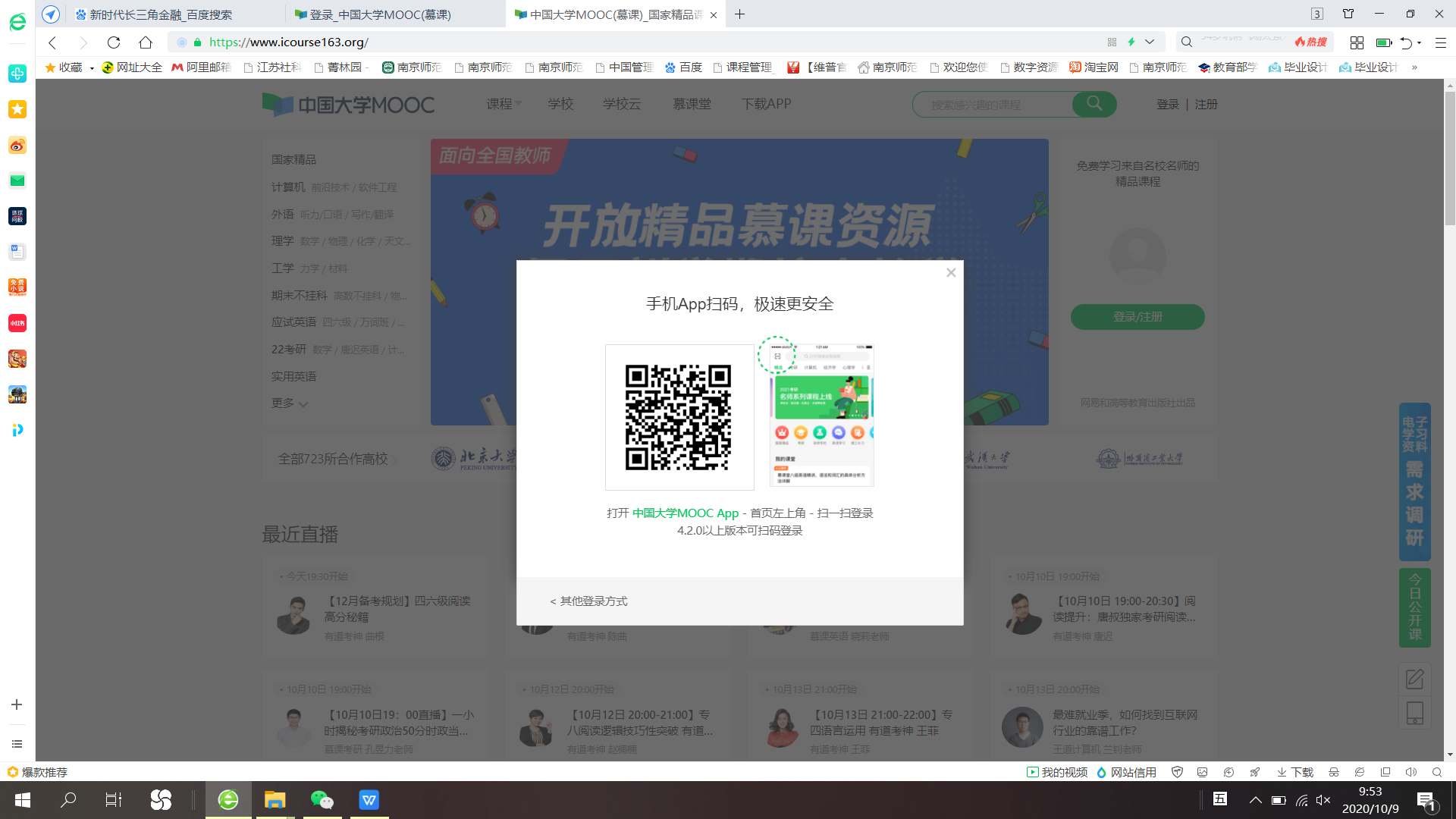 在登录窗口（见下图）中，点击“爱课程登录”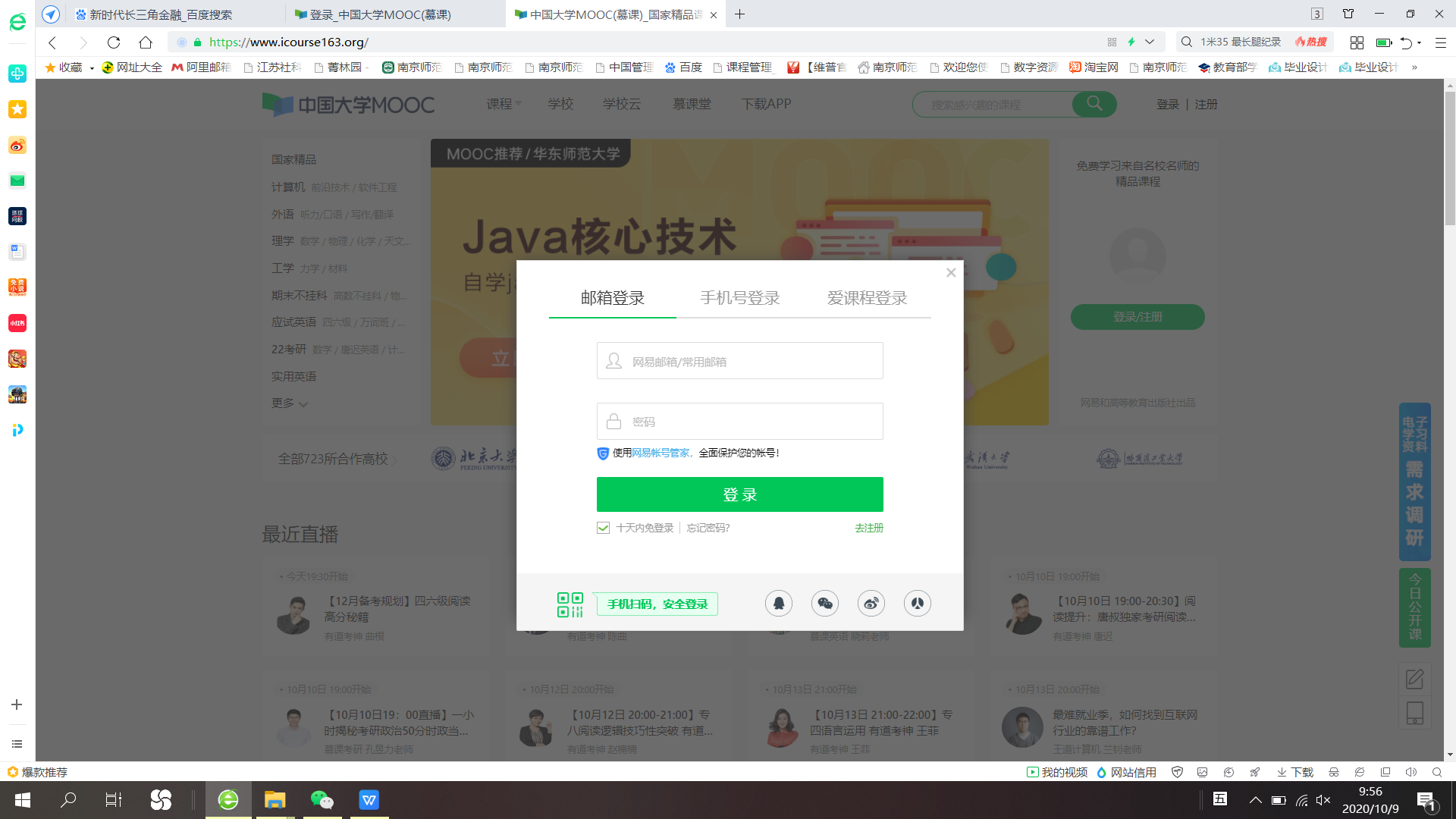 在“爱课程登录”（见下图）窗口下，点击“去注册”，进行课程注册。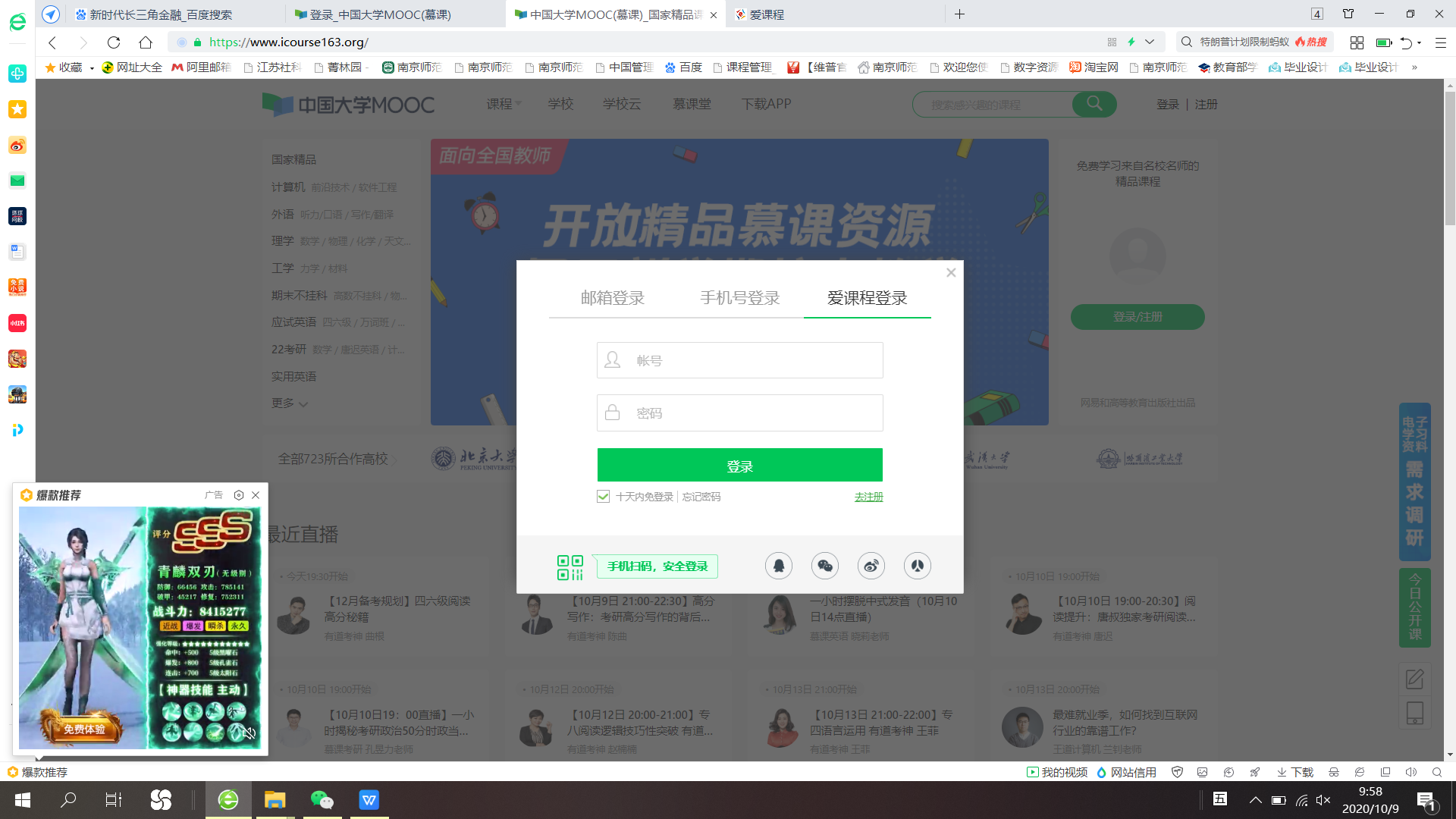 在爱课程的注册界面（见下图），可以选择“手机注册”或“邮箱注册”。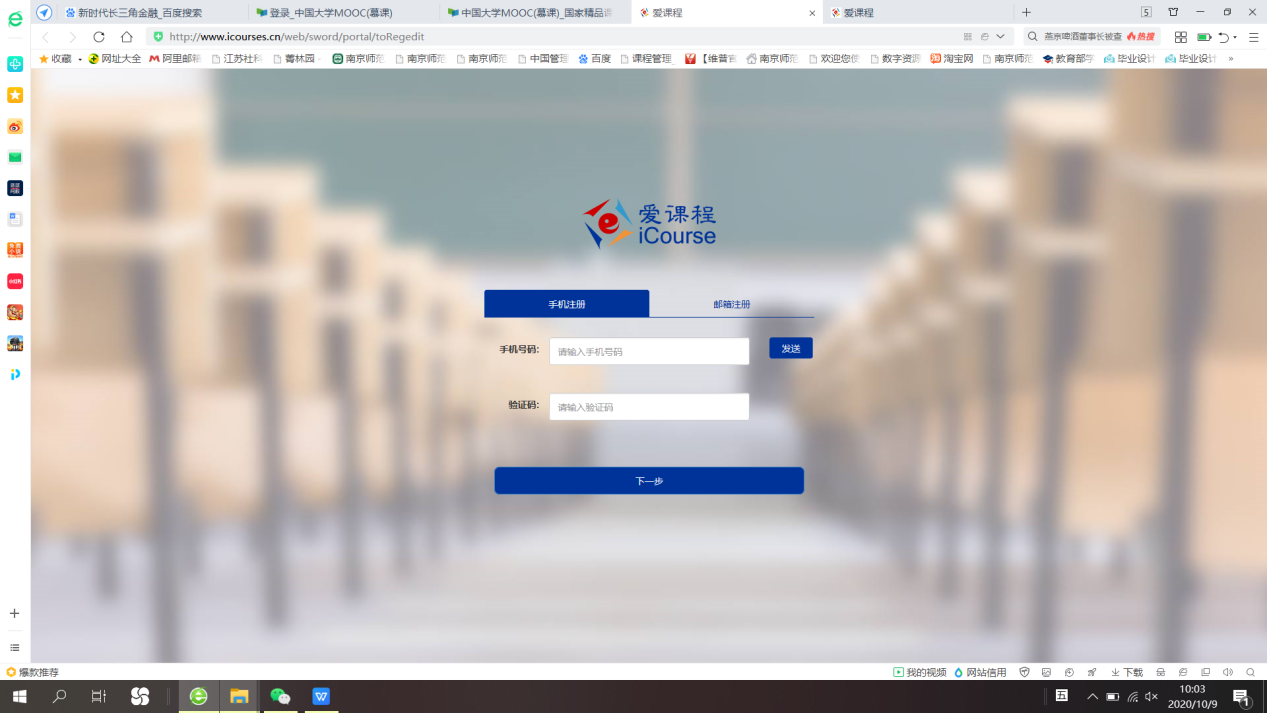 根据注册网站提示进行实名完成注册相关手续。注意要进行实名注册，以免学习成绩登记有误（加入课程后修改昵称为：学校简称+学号+姓名）。2. 课程网站登录在完成注册后，回到“中国MOOC”网站首页，点击网站首页的右上方“登录”（见下图）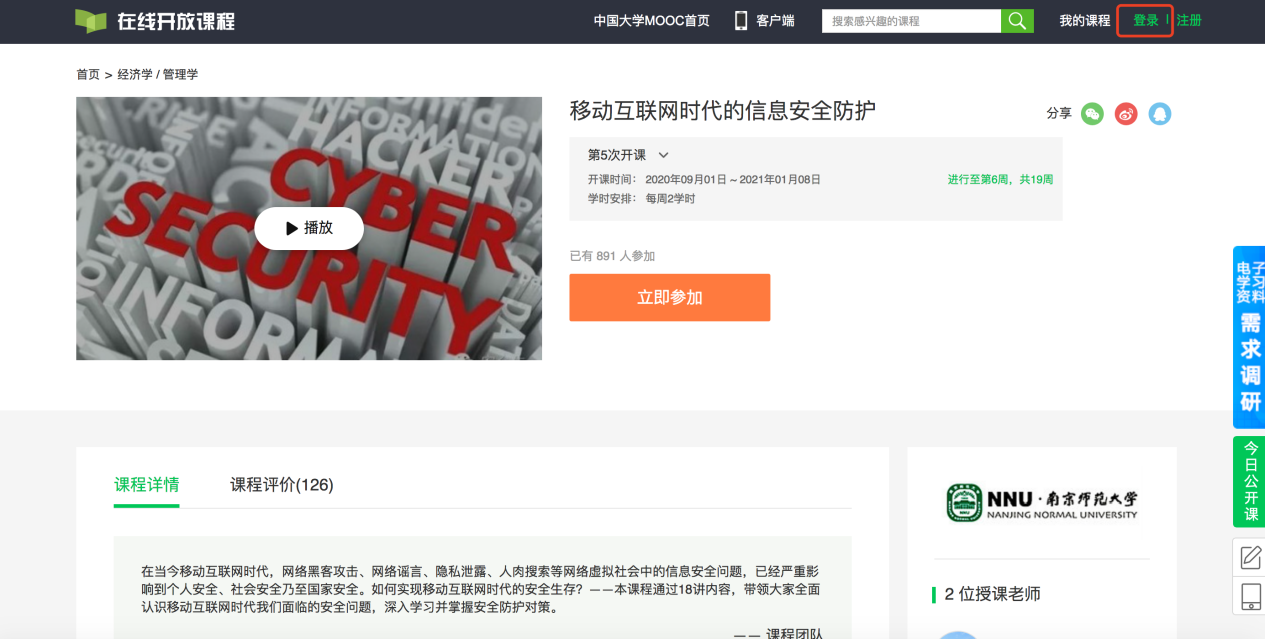 在弹出的窗口（见下图），点击“其他登录方式”在登录窗口（见下图）中，点击“爱课程登录”    在“爱课程登录”（见下图）窗口下，填写账号和密码，点击“登录”，进入该网站。4. 课程学习打开网址：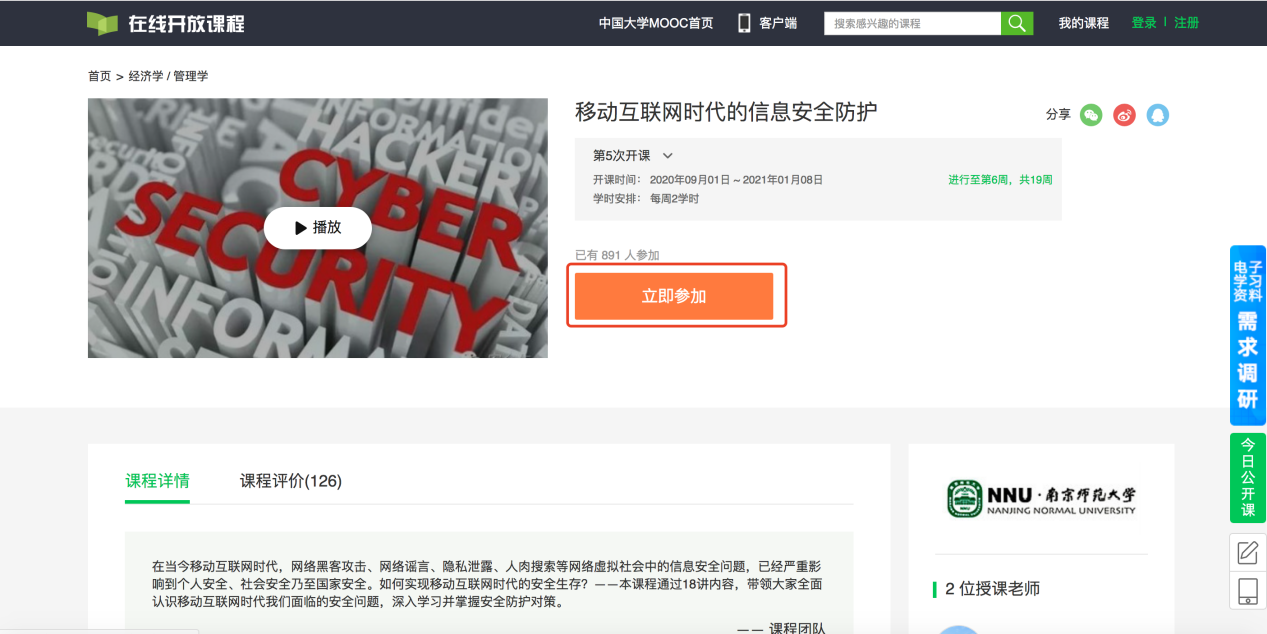 点击页面中红色的“参加学习”按钮，即可加入本门课程的学习。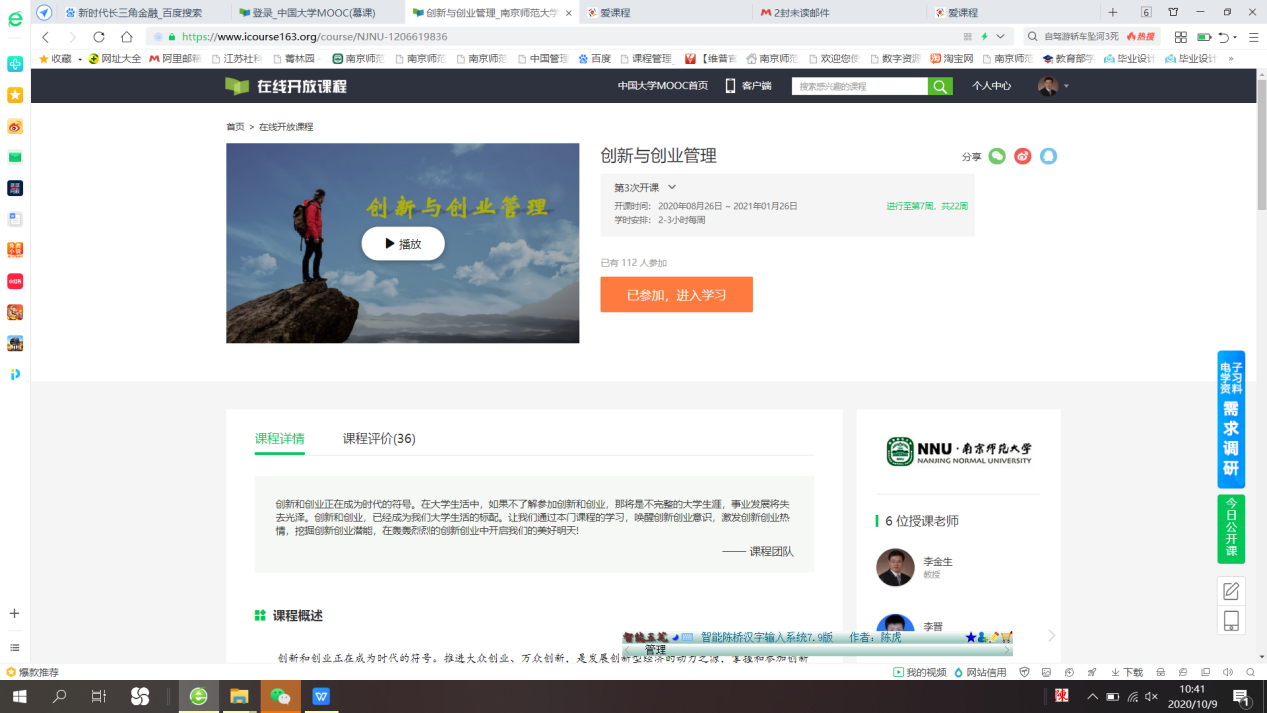 5. 了解课程公告和评分标准点击课程学习的主界面（见下图）左侧的“公告”、“评分标准”，可以在页面看到本门课程学习的相关通知和评分标准。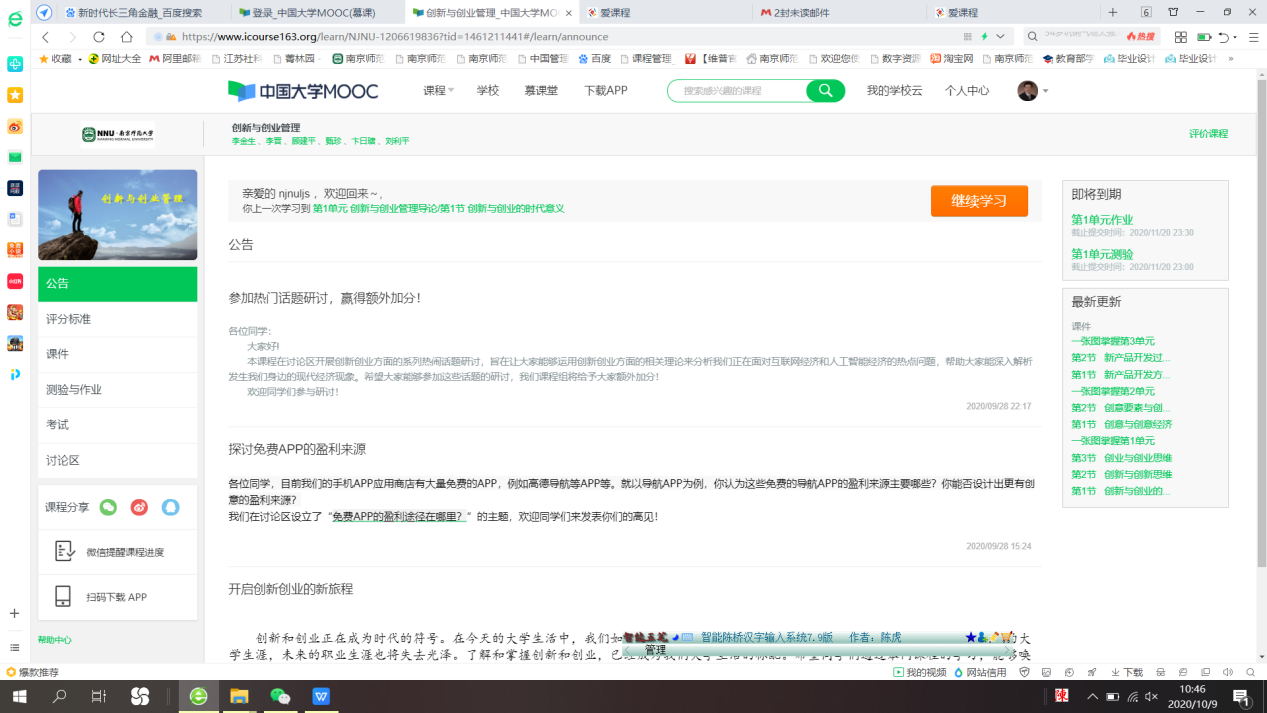 6. 单元课程内容学习点击课程学习的主界面左侧的“课件”，可以在页面看到本门课程的相关教学视频、课件等单元内容的学习（见下图）。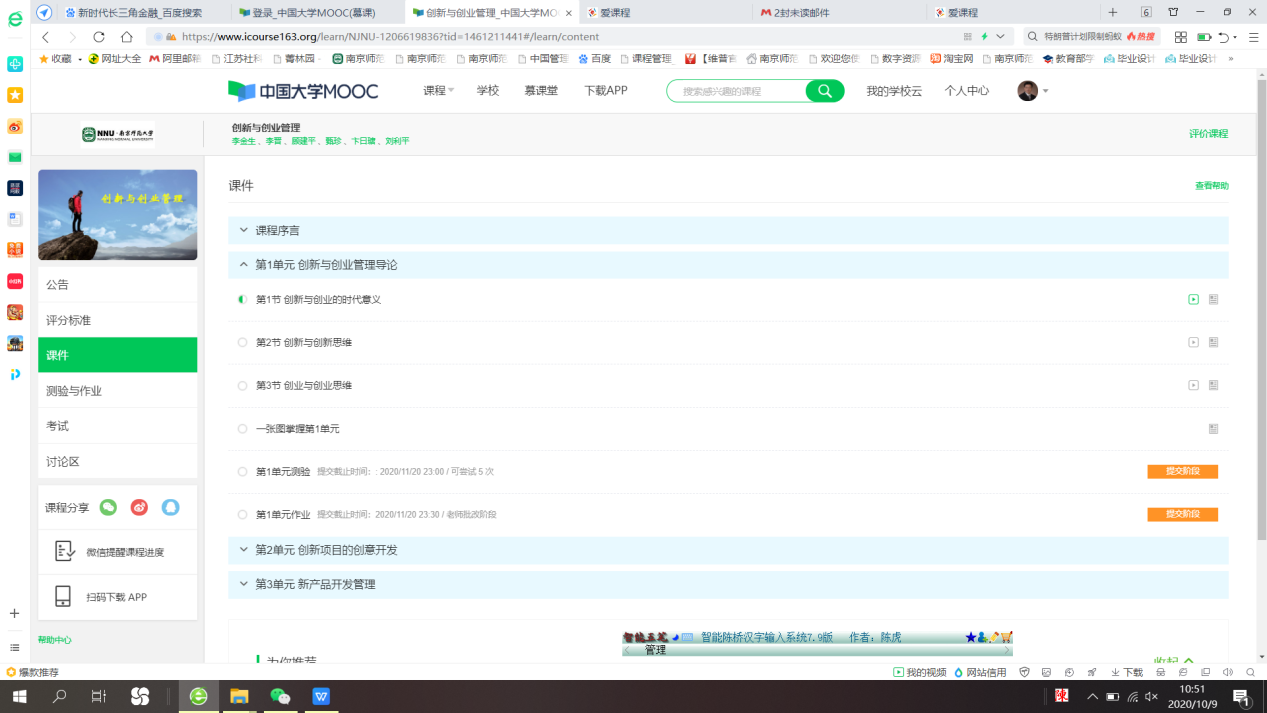 7. 单元测验与作业点击左侧的“测验与作业”，可以在页面看到本门课程的各单元的测验和作业（见下图）。点击“前往测验”或“前往作业”，就进入该单元的测验或作业。注意：本课程的每个单元学习后，均安排了相关的测验和作业，请在测验或作业的提交截止时间之前，完成该单元的测验或作业。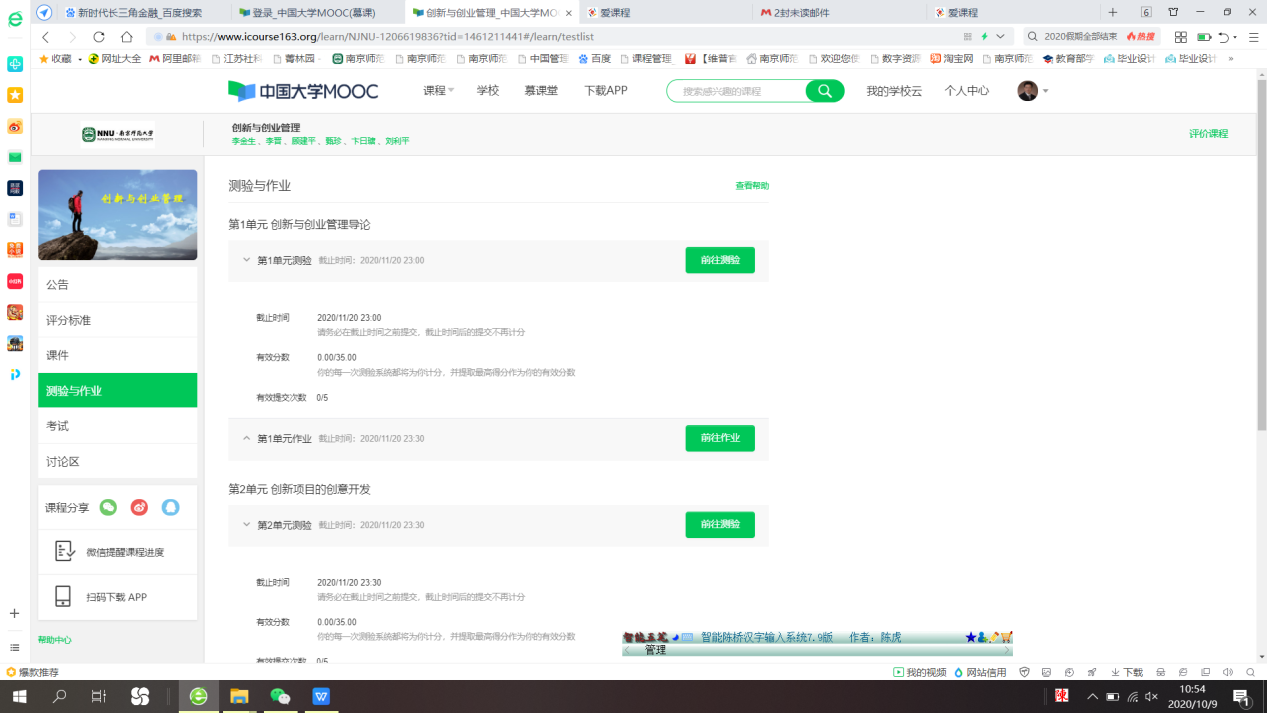 8. 课程考试点击左侧的“考试”，可以在页面看到本门课程的期终考试。9. 课程讨论区点击左侧的“讨论区”，可在右侧本门课程的各个专题讨论(见下图)。参加这些专题讨论，可以获得相应的加分。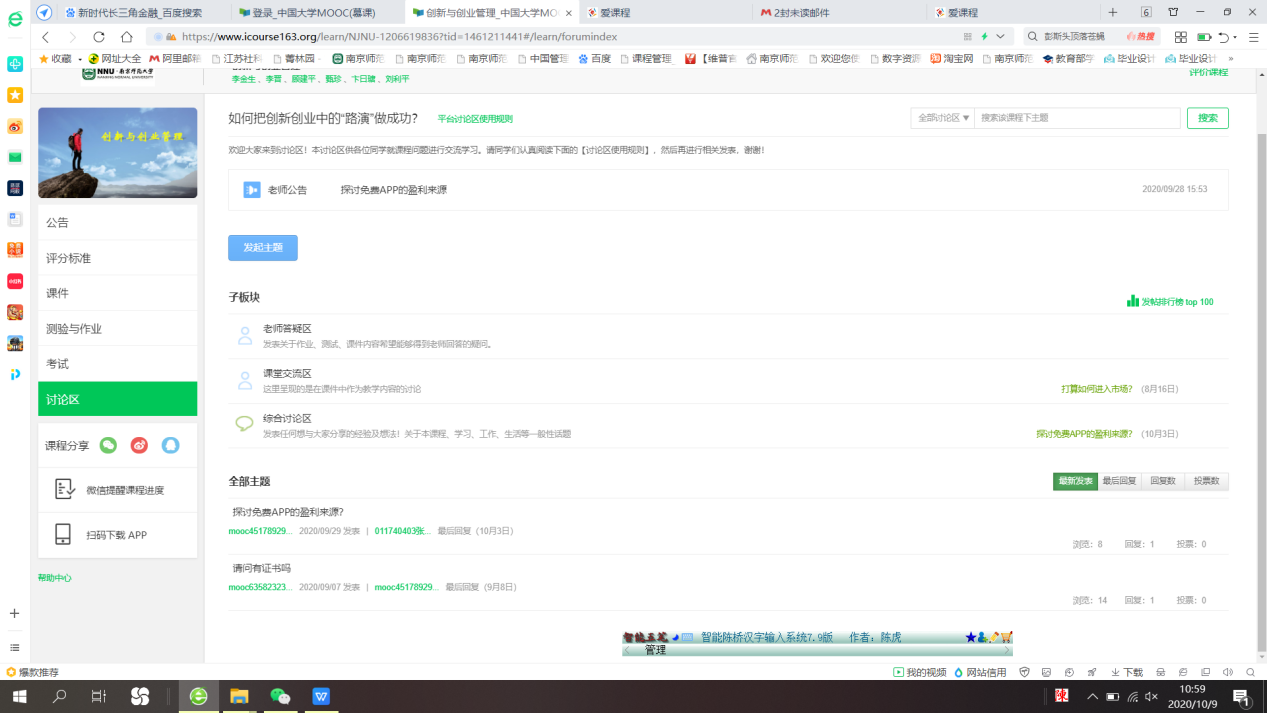 点击讨论主题的名称，即可进入相关主题的讨论(见下图)。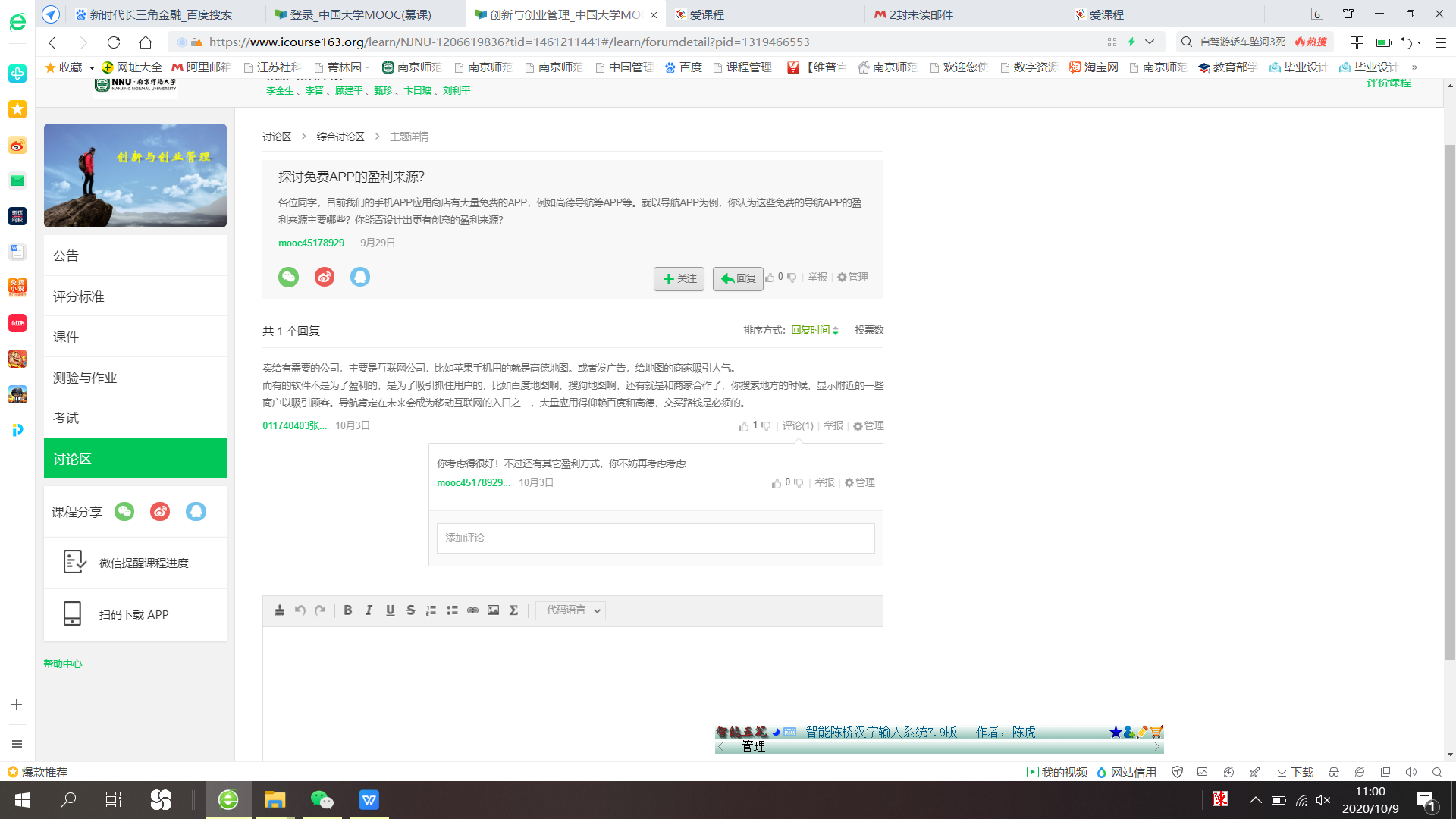 10. 课程学习提醒点击下图左下方的“微信提醒课程进度”，会出现一个二维码。用手机微信扫描这个二维码，可以对你的学习进行提醒。11. 安装手机APP点击下图左下方的“扫码下载APP”，可以在手机上安装“中国MOOC”的APP，利用手机进行本门课程的学习。（2）手机版的课程学习方法1. APP安装在手机的APP应用商店中，搜索“中国大学MOOC”，并点击下载安装该APP。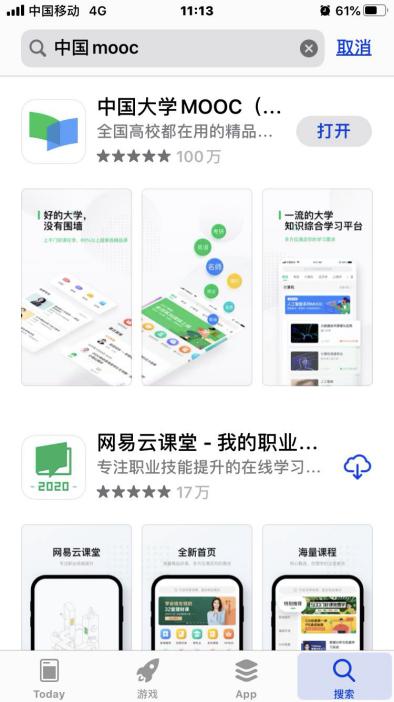 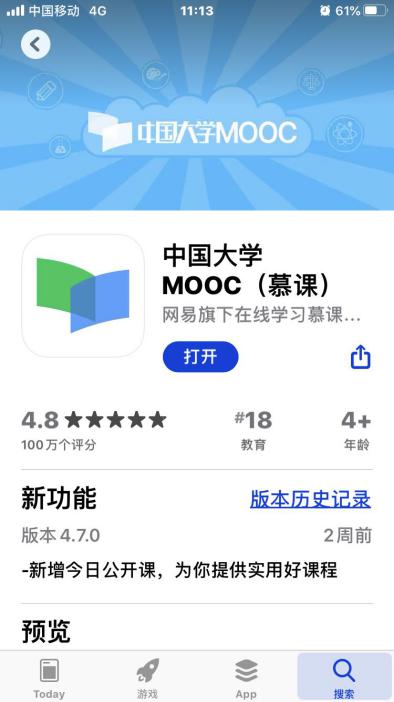 2. 课程注册进入“中国大学MOOC”，点击右下方的“帐号”(见下图)，完成个人的实名注册。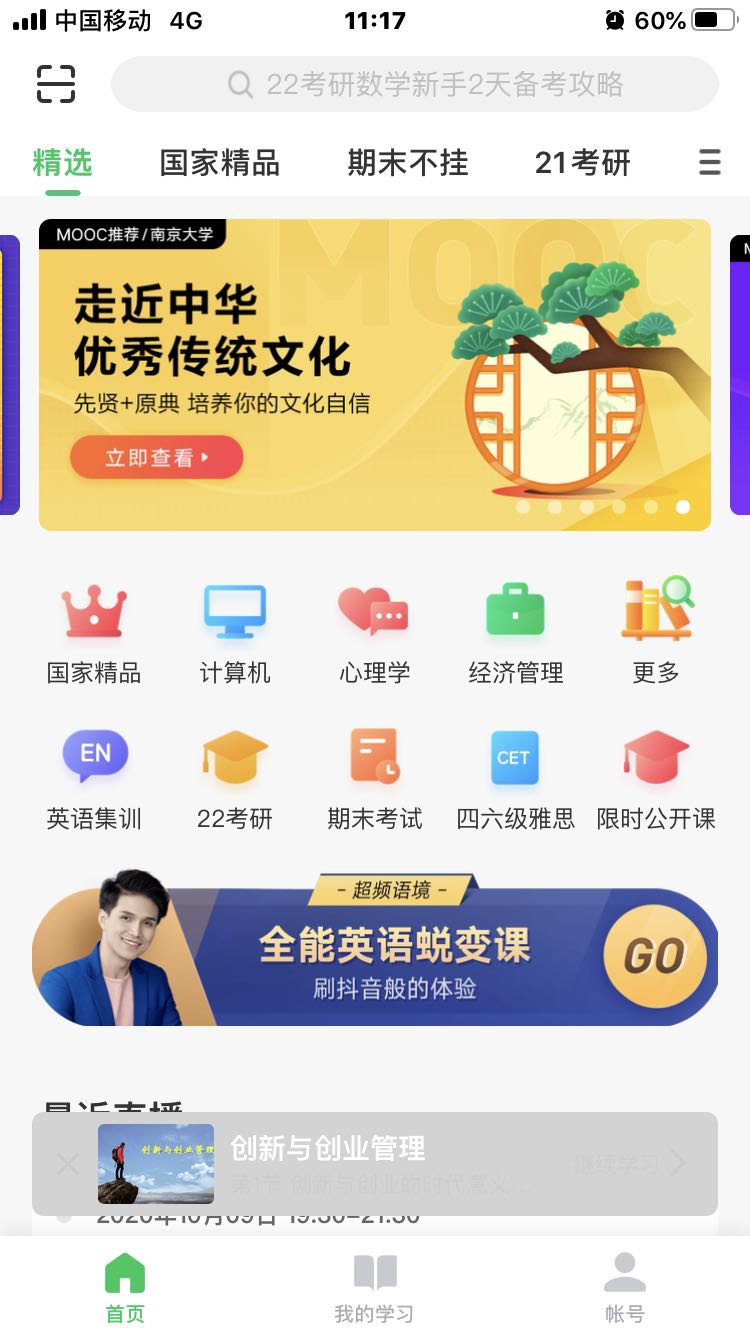 3. 课程搜索在课程搜索栏中输入“课程名称”，就可以看到相应学校的课程（一定要注意课程学校与教师是否与表格课程一致）。4. 进入课程界面在课程页面上点击“参加学习”，即可进入课程的相关学习。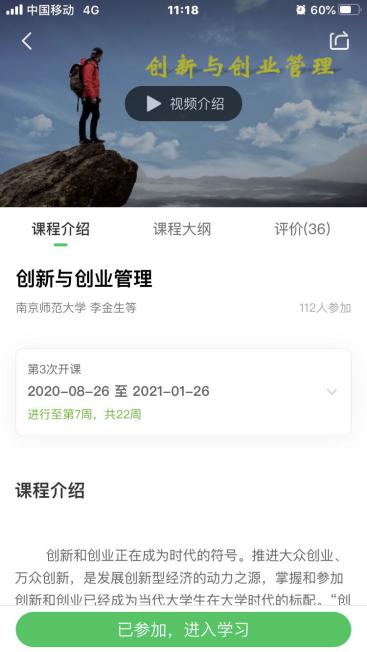 5. 了解课程公告点击课程学习的主界面（见下图）上方的“公告”，可以在页面看到课程学习的相关通知。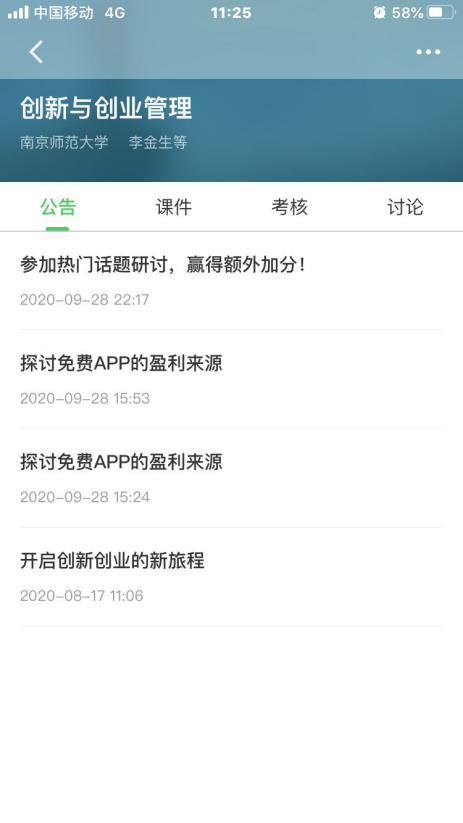 6. 单元课程内容学习点击课程学习的主界面上方的“课件”，可以在页面看到本门课程的相关教学视频、课件等单元内容的学习（见下图）。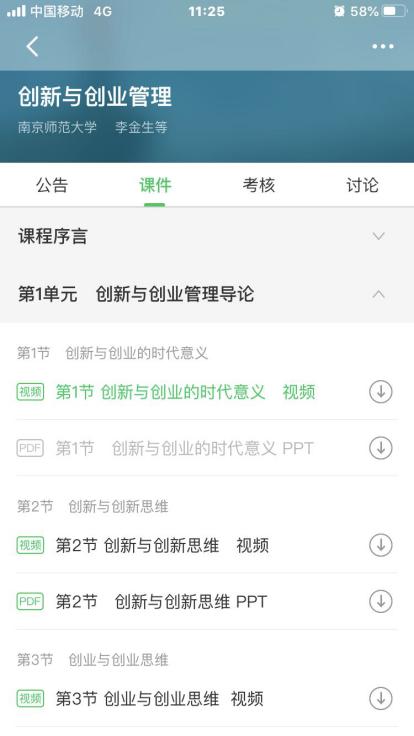 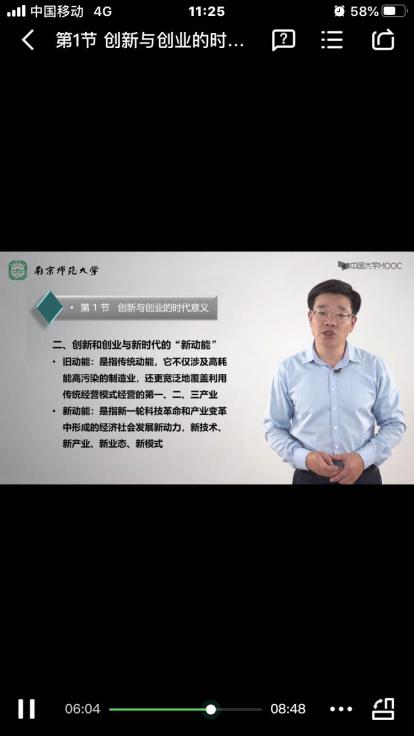 7. 单元测验与作业点击上方的“考核”，可以在页面看到本门课程的各单元的测验和作业（见下图）。点击“进入测验”或“进入作业”，就进入该单元的测验或作业。注意：本课程的每个单元学习后，均安排了相关的测验和作业，请在测验或作业的提交截止时间之前，完成该单元的测验或作业。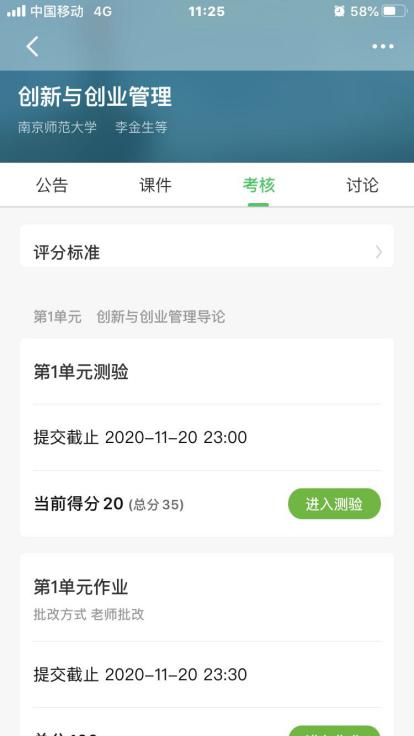 8. 课程讨论点击上方的“讨论”，可在右侧本门课程的各个专题讨论(见下图)。参加这些专题讨论，可以获得相应的加分。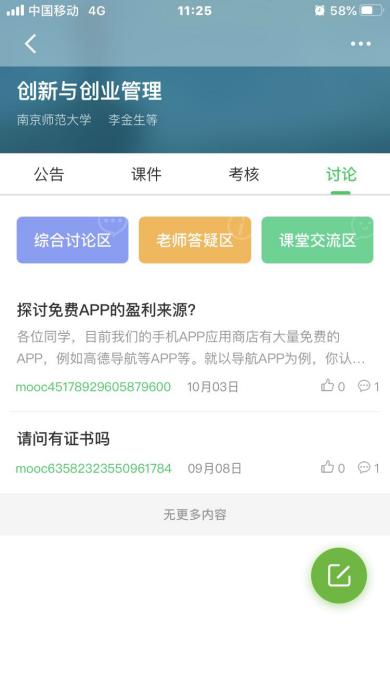 序号课程名称学时/主讲人课程开课开课时间开课序号课程名称学分及职称QQ群平台开课时间学校1道路交通安全32/1.5李锐 教授730456357超星学习通2023.10.2-2023.12.17河海2基于游戏开发的C语言程序设计快速入门16/1童晶 副教授717108288超星学习通2023.10.10-2023.12.20河海3爱的心理学16/1刘取芝 副教授377476818超星学习通2023.10.8-2023.12.8河海4组织的奥秘32/2刘戎 副教授734156713中国大学MOOC2023.10.9-2023.12.11河海5玩具设计大家谈16/1冯亚娟 副教授548446782超星学习通2023.10.9-2023.12.17河海6生活中的运筹学32/2吴凤平 教授696904821中国大学MOOC2023.10.9-2023.12.22河海6生活中的运筹学32/2黄晶副 教授696904821中国大学MOOC2023.10.9-2023.12.22河海7航空航天材料概论32/2梁文萍 教授796897849超星学习通2023.10.9-2023.12.11南航8灰色系统理论32/2刘思峰 教授688614045超星学习通2023.10.9-2023.12.15南航9航天、人文与艺术16/1闻新 教授539565213超星学习通2023.10.9-2023.12.11南航10无人机设计导论32/2郑祥明 研究员263438622超星学习通2023.10.9-2023.12.15南航11移动互联网时代的信息安全防护36/2陈波 教授812985372超星学习通2023.10.9-2023.12.15南师12中国民歌18/218/2张娴 副教授776166817超星学习通2023.10.9-2023.12.11南师12中国民歌18/218/2胡行岗 副教授776166817超星学习通2023.10.9-2023.12.11南师13中外城市公共艺术36/2孙欣 副教授733747227超星学习通2023.10.9-2023.12.10南师14家庭与社区教育36/2殷飞 副教授812930338超星学习通2023.10.9-2023.12.10南师15现代竹木结构24/1.5李海涛 教授697583269超星学习通2023-2024.1南林16家具史48/3吕九芳 教授学习通超星学习通2023-2024.1南林17草坪学32/2文书生 副教授621245689超星学习通2023-2024.1南林18软体家具制造工艺学32/2徐伟 教授学习通超星学习通2023-2024.1南林18软体家具制造工艺学32/2顾颜婷 副教授学习通超星学习通2023-2024.1南林19中药与美容34/2邓雪阳 副教授1065876227超星学习通2023.10.10-2023.12.20药大20药用植物学34/2王旭红 教授1067285203超星学习通2023.10.9-2023.12.8药大21新药发现案例剖析17/1郭小可 副教授1095396332超星学习通2023.10.9-2023.12.15药大22人体解剖生理学51/3卢娜 教授733620921超星学习通2023.10.10-2023.12.31药大23揭秘大气污染32/2朱彬 教授746579091超星学习通2023.10.8-2023.12.15南信大24罪与罚的故事32/2宋立军 教授1群：679261774超星学习通2023.10.9-2023.12.15南信大24罪与罚的故事32/2张松 副教授2群：683475516超星学习通2023.10.9-2023.12.15南信大24罪与罚的故事32/2姜金良 讲师超星学习通2023.10.9-2023.12.15南信大24罪与罚的故事32/2江耀炜 讲师超星学习通2023.10.9-2023.12.15南信大25美从何处寻——在艺术和生活中体验美32/2马凌燕 副教授519955650超星学习通2023.10.10-2023.12.12南信大26仰望夜空——天文学入门32/2王琳 副教授710481925超星学习通2023.10.9-2023.12.15南信大26仰望夜空——天文学入门32/2李守波 讲师710481925超星学习通2023.10.9-2023.12.15南信大27市场调查与研究32/2雷晶 副教授755957581超星学习通2023.10.10-2023.12.25南邮28信号与系统64/4解培中 副教授835832175超星学习通2023.10.10-2023.12.25南邮课程名称课程网址课程名称课程网址生活中的运筹学https://www.icourse163.org/course/HHU-1462655198?from=searchPage组织的奥秘https://www.icourse163.org/course/HHU-1207112802?from=searchPage&outVendor=zw_mooc_pcssjg_